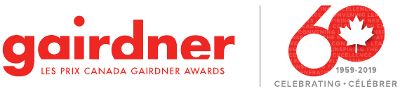 *Please complete the form below & send with any supporting materials to sarah@gairdner.org* Organization InformationOrganization InformationOrganization InformationProposal Leader(s)Partnering Schools, Departments, Organizations, etc.Symposium InformationSymposium InformationSymposium InformationProposed Symposium  TitlePotential Date(s)(Please avoid October 19-23, 2020)Proposed LocationSymposium RationaleIn 500 words or less, please explain why the proposed symposium should be selected for this Grant.  Why should this event be held and how would it benefit the field, the scientific community and the public interest.Symposium ProgrammingSymposium ProgrammingSymposium ProgrammingDraft ScheduleInsert or attach as separate document . (.doc/.pdf)Please include estimated number and type of sessions (keynotes, lectures, roundtable discussions, social elements, etc.)Proposed SpeakersGairdner encourages high-level international representation, local contributors, and diversity at all of our Symposia.Do you intend to include any of the following?Public Lecture  □ Yes                         □ No                               □ Under Consideration  □ Yes                         □ No                               □ Under ConsiderationStudent Outreach  □ Yes                         □ No                               □ Under Consideration  □ Yes                         □ No                               □ Under ConsiderationInnovative programming  □ Yes                         □ No                               □ Under Consideration  □ Yes                         □ No                               □ Under ConsiderationAny available details of above events:Symposium BudgetingSymposium BudgetingSymposium BudgetingPlease complete the draft budget below to the best of your ability, or attach a financial outline for estimated expenditures and additional funding sources.  (.doc/.pdf)Please complete the draft budget below to the best of your ability, or attach a financial outline for estimated expenditures and additional funding sources.  (.doc/.pdf)Please complete the draft budget below to the best of your ability, or attach a financial outline for estimated expenditures and additional funding sources.  (.doc/.pdf)ExpensesExpensesExpensesTypeDetailsEstimated costAir Travel 0.00Ground/Other Transportation0.00Accommodations0.00Venue0.00Catering0.00A/V0.00Communications & Advertising0.00Other:0.00Other:0.00Other:0.00Estimated Total Expenses:             0.00Estimated Total Expenses:             0.00Estimated Total Expenses:             0.00Potential FundingPotential FundingPotential FundingSourceEstimated SupportEstimated SupportEstimated Total Funding:             0.00Estimated Total Funding:             0.00Estimated Total Funding:             0.00